SENACENTRO DE GESTION DE MERCADOS LOSGISTICA Y TECNOLOGIAS DE LA INFORMACIONTécnico en Mantenimiento de Equipos de Cómputo 839306Principios, valores y compromisos institucionalesPrincipiosPrimero la vidaLa dignidad del ser humanoLa libertad con responsabilidadEl bien común prevalece sobre los intereses particularesFormación para la vida y el trabajoValoresRespetoLibrepensamiento y actitud críticaLiderazgoSolidaridadJusticia y equidadTransparenciaCreatividad e innovaciónCompromisos institucionalesConvivencia pacíficaCoherencia entre el pensar, el decir y el actuarDisciplina, dedicación y lealtad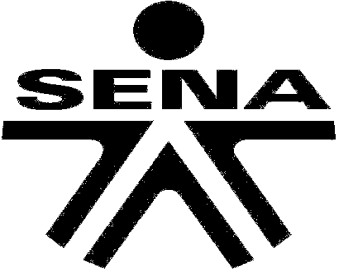 Promoción del emprendimiento y el empresarismoResponsabilidad con la sociedad y el medio ambienteHonradezCalidad en la gestiónSímbolos Institucionales.Escudo y bandera El escudo del SENA (y la bandera) diseñados a comienzos de la creación de nuestra institución, reflejan los tres sectores económicos dentro de los cuales se ubica el accionar de la institución, a saber: el piñón, representativo del de industria; el caduceo, asociado al de comercio y servicios; y el café, ligado al del primario y extractivo.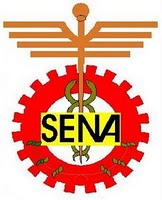 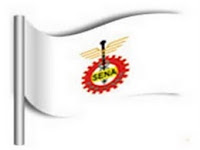 LogotipoEl logotipo muestra de forma gráfica la síntesis de los enfoques de la formación que impartimos: permanente, en la que el individuo es el responsable de su propio proceso de aprendizaje.HimnoLetra: Luis Alfredo SarmientoMúsica: Daniel MarlezCOROEstudiantes del SENA adelantePor Colombia luchad con amorCon el animo noble y radianteTransformémosla en mundo mejorIDe la patria el futuro destino,en las manos del joven está,el trabajo es seguro camino,que el progreso a Colombia dará.IIEn la forja del SENA se forman,hombres libres que anhelan triunfar,con la ciencia y la técnica unidas,nuevos rumbos de paz trazarán.IIIHoy la patria nos grita sentida,¡estudiantes del SENA triunfad!solo así lograréis en la vida,más justicia, mayor libertad.IVAvancemos con fuerza guerrera,¡estudiantes con firme tesón!que la patria en nosotros espera,su pacífica revolución.TECNICO EN MANTENIMIENTO DE EQUIPOS DECOMPUTOJustificación. El programa Técnico en Mantenimiento de Equipos de Cómputo se creó para brindar al sector productivo nacional en general la posibilidad de incorporar personal con altas calidades laborales y profesionales que contribuyan al desarrollo económico, social y tecnológico de su entorno y del país, así mismo ofrecer a los aprendices formación en mantenimiento preventivo, predictivo y correctivo de equipos de cómputo y de redes de datos, factores muy importantes para una aplicación efectiva de éstas tecnologías por parte del Sector Productivo, incrementando su nivel de competitividad y productividad requerido en el entorno globalizado actual.CompetenciasRealizar mantenimiento predictivo y preventivo que garantice el correcto funcionamiento del hardware de los equipos. 4 R.ARealizar mantenimiento correctivo de los equipos de cómputo, mediante el reemplazo de los modulos componentes. 4 R.ARealizar mantenimiento correctivo de los equipos de computo, mediante la reparacion de los modulos componentes. 3 R.ARealizar mantenimiento correctivo que restablezca la conectividad entre los equipos. 2 R.APromover la intereacción idonea consigo mismo, con los demas y con la naturaleza en los contextos laboral y social. 14 R.AComprender textos en ingles en forma escrita y auditiva 7 R.ARESULTADO DE APRENDIZAJE ETAPA PRÁCTICAAplicar en la resolución de problemas reales del sector productivo, los conocimientos, habilidades y destrezas pertinentes a las competencias del programa de formación, asumiendo estrategias y metodologías de autogestión.SOFIAPLUSSistema Optimizado para la Formación Integral del AprendizajeSOFIA Plus es un sistema de información que centralizará y dinamizará la administración educativa y gestión de la formación profesional  del SENA y  que a su vez soportará la ejecución de acciones de aprendizaje  basadas en competencias.Con esto se mejora la calidad de los procesos de aprendizaje de los jóvenes  mediante  el aprendizaje activo, es decir, solucionando problemas reales y utilizando proyectos innovadores; también mejora la eficiencia y la flexibilidad porque lleva la gestión de cada aprendiz de manera individualizada, optimizando el tiempo según su dedicación y capacidad; además aumentará la transparencia en procesos de inscripción, selección y certificación.LMS BLACKBOARDBlackboard es una herramienta tecnológica que sirve para entregar los cursos al usuario final (tutor-aprendiz) mediante la interacción vía Internet, cuenta con una interfaz fácil de usar tanto para los aprendices como para los tutores. Su ejecución es a través de cualquier navegador de Internet, esto es, no requiere de un cliente para su operación.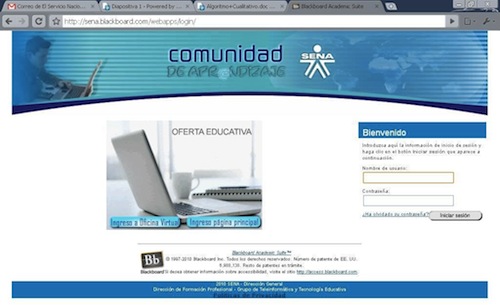 La plataforma Blackboard del SENA es la que permite la realización de los cursos virtuales certificados, de esta manera, cualquier persona puede estudiar desde su casa y obtener un certificado de un curso corto totalmente válido para la institución.